Comunicado de prensa 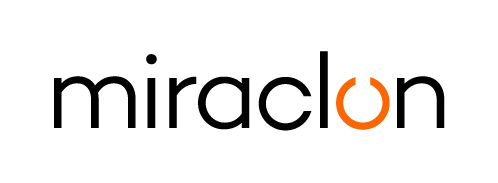 Contacto de prensa:Elni Van Rensburg – +1 830 317 0950 – elni.vanrensburg@miraclon.com  Josie Fellows – +44 (0)1372 464470 – jfellows@adcomms.co.uk15 de abril de 2024Miraclon y BOBST fortalecen su asociación estratégica Miraclon y BOBST han fortalecido su asociación estratégica y se ha nombrado a Miraclon como el socio de tecnología de planchas en el nuevo Centro de Competencia de BOBST en Atlanta. Con su apertura oficial esta semana, el centro es el hogar de FLEXCEL NX System y FLEXCEL NX Ultra Processing Solution, que tiene como objetivo apoyar la meta de BOBST de producir planchas que maximicen el rendimiento de sus prensas. Emma Weston, Directora de Marketing de Miraclon, dijo, “Hemos estado colaborando estrechamente con BOBST desde que nuestra asociación en Europa comenzó hace más de ocho años. Los visitantes al Centro de Demostración Bobst Bielefeld, en Alemania, han podido ver las FLEXCEL NX Plates en acción después de que instalamos un FLEXCEL NX System en 2019. Nuestra relación estratégica recalca el compromiso de ambas empresas de posibilitar que nuestros clientes y socios logren sus metas de calidad con algunas de las mejores tecnologías y experiencia en la industria”. Miraclon también utilizará el Centro de Competencia BOBST para hacer demostraciones en la prensa y pruebas de impresión, dándoles a los impresores y Trade Shops de América del Norte y del Sur la oportunidad de ver de primera mano la productividad en la prensa y los ahorros que la tecnología FLEXCEL NX ofrece. Asimismo, la asociación entre Miraclon y BOBST verá a las empresas ser coanfitrionas de eventos de la industria para promocionar la forma en que la tecnología permite una impresión de empaques eficiente. Emilio Corti, Director de Negocios Regional, Américas de BOBST dijo, “Nuestra asociación de larga duración con Miraclon respalda nuestra visión de cómo dar forma al futuro del mundo de los empaques. Con la sostenibilidad como prioridad principal en las mentes de nuestros clientes y propietarios de marcas, nuestra asociación les permite ver cómo nuestra colaboración maximiza su inversión y ayuda a liberar un nuevo potencial en el cuarto de prensa”.  FINESAcerca de MiraclonMiraclon es el hogar de FLEXCEL Solutions, que ha ayudado a transformar la impresión flexográfica durante más de una década. La tecnología, incluidos los sistemas líderes de la industria FLEXCEL NX y FLEXCEL NX Ultra, así como FLEXCEL NX Print Suite, que posibilita la impresión PureFlexo™, maximiza la eficiencia en la prensa, ofrece mayor calidad y los mejores resultados generales de su clase. Con un enfoque en la vanguardia de la ciencia de las imágenes, innovación y colaboración con socios y clientes del sector, Miraclon tiene un compromiso con el futuro de la flexografía y continúa en posición de liderar el cambio. Obtenga más información en www.miraclon.com, y síganos en LinkedIn y YouTube. Acerca de BOBSTSomos uno de los proveedores líderes en el mundo de equipos y servicios de procesamiento, impresión y conversión de sustratos para las industrias de etiquetas, empaques flexibles, cartón plegable y corrugado. Fundada en 1890 por Joseph Bobst en Lausana, Suiza, BOBST está presente en más de 50 países, opera 21 instalaciones de producción en 12 países y emplea a más de 6300 personas en todo el mundo. La empresa registró un volumen de ventas consolidado de CHF 1.960 millones el año que finalizó el 31 de diciembre de 2023.Síganos: www.bobst.comLinkedIn: www.bobst.com/linkedin 
YouTube: www.bobst.com/youtube